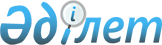 О внесении изменений и дополнений в некоторые решения Правительства Республики Казахстан
					
			Утративший силу
			
			
		
					Постановление Правительства Республики Казахстан от 19 августа 2005 года № 853. Утратило силу постановлением Правительства Республики Казахстан от 7 июня 2012 года № 753

      Сноска. Утратило силу постановлением Правительства РК от 07.06.2012 № 753 (вводится в действие по истечении двадцати одного календарного дня после первого официального опубликования).      В соответствии с законами Республики Казахстан от 20 декабря 2004 года "О внесении изменений и дополнений в некоторые законодательные акты Республики Казахстан по вопросам разграничения полномочий между уровнями государственного управления и бюджетных отношений" и от 15 апреля 2005 года "О внесении изменений и дополнений в некоторые законодательные акты Республики Казахстан по вопросам лицензирования" Правительство Республики Казахстан   ПОСТАНОВЛЯЕТ: 

      1. Внести в некоторые решения Правительства Республики Казахстан следующие изменения и дополнения: 

      1) в  постановление Правительства Республики Казахстан от 29 декабря 1995 года N 1894 "О реализации Закона Республики Казахстан "О лицензировании" (САПП Республики Казахстан, 1995 г., N 41, ст. 515): 

      приложение 1 к указанному постановлению дополнить строкой, порядковый номер 27-1, следующего содержания: 

" 27-1. Областные (города            осуществление турагентской, 

        республиканского значения,   туроператорской деятельности 

        столицы) исполнительные      и услуг инструктора туризма"; 

        органы 

      2)  (утратил силу   постановлением Правительства Республики Казахстан от 11 июня 2007 года N  481 (вводится в действие с 9 августа 2007 г.) 

      3)  Подпункт 3 утратил силу   -   постановлением Правительства РК от 19 июня 2007 г.  

N 610   (вводится в действие с 9 августа 2007 года) . 

      2. Настоящее постановление вводится в действие со дня его первого официального опубликования.       Премьер-Министр 

   Республики Казахстан 
					© 2012. РГП на ПХВ «Институт законодательства и правовой информации Республики Казахстан» Министерства юстиции Республики Казахстан
				